                                   *slike su simbolične                                                                                                                                                                                                                                                                                      *jelovnik je promjenjivJELOVNIK ZA PRODUŽENI BORAVAK STUDENI 2021. GODINEJELOVNIK ZA PRODUŽENI BORAVAK STUDENI 2021. GODINEJELOVNIK ZA PRODUŽENI BORAVAK STUDENI 2021. GODINEJELOVNIK ZA PRODUŽENI BORAVAK STUDENI 2021. GODINEJELOVNIK ZA PRODUŽENI BORAVAK STUDENI 2021. GODINEJELOVNIK ZA PRODUŽENI BORAVAK STUDENI 2021. GODINEJELOVNIK ZA PRODUŽENI BORAVAK STUDENI 2021. GODINEJELOVNIK ZA PRODUŽENI BORAVAK STUDENI 2021. GODINEJELOVNIK ZA PRODUŽENI BORAVAK STUDENI 2021. GODINEDATUMDANDAN1. OBROK1. OBROK2. OBROK2. OBROK3. OBROK3. OBROK22.11.2021PONEDJELJAKPONEDJELJAKČokolino, mlijeko, torticaČokolino, mlijeko, torticaBolonjez, kruhBolonjez, kruhČokoladno mlijekoČokoladno mlijeko23.11.2021UTORAKUTORAKČajna, sir, pecivo, čaj s medomČajna, sir, pecivo, čaj s medomSekeli gulaš, pire, kruhSekeli gulaš, pire, kruhJogurtJogurt24.11.2021SRIJEDASRIJEDAŠunka, sir, pecivo , čaj s medomŠunka, sir, pecivo , čaj s medomVarivo od mahuna sa puretinomVarivo od mahuna sa puretinomSokSok25.11.2021ČETVRTAKČETVRTAKPecivo, mliječni namaz, čajna, mlijekoPecivo, mliječni namaz, čajna, mlijekoGulaš sa tijestom, kruhGulaš sa tijestom, kruhMlijekoMlijeko26.11.2021PETAKPETAKLinolada, pecivo, mlijekoLinolada, pecivo, mlijekoGrah i tijesto sa pancetom, kruhGrah i tijesto sa pancetom, kruhVoćeVoće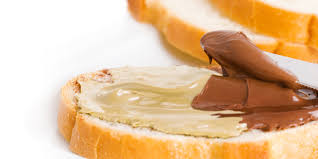 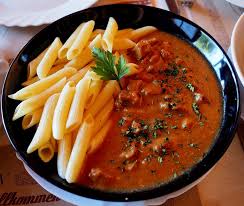 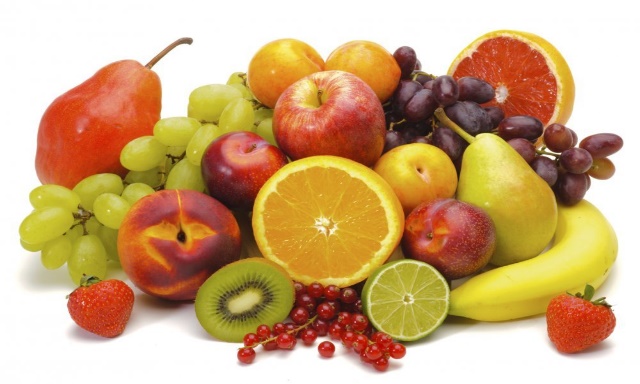 29.11.202129.11.2021PONEDJELJAKPONEDJELJAKPecivo, linolada, čokoladno mlijekoPecivo, linolada, čokoladno mlijekoĐuveđ sa svinjetinom, kruhĐuveđ sa svinjetinom, kruhTortica30.11.202130.11.2021UTORAKUTORAKLinolada, pecivo, mlijekoLinolada, pecivo, mlijekoPašta šuta, kruhPašta šuta, kruhČokoladno mlijeko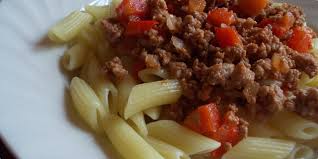 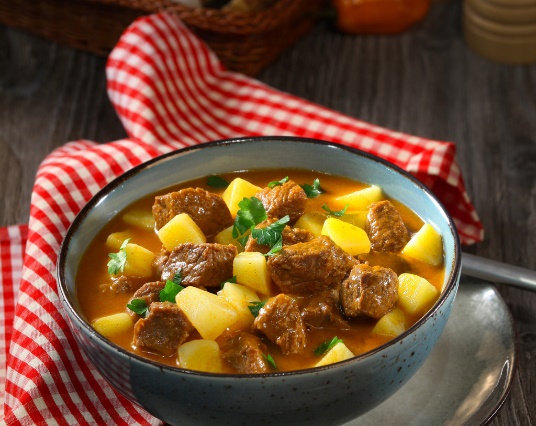 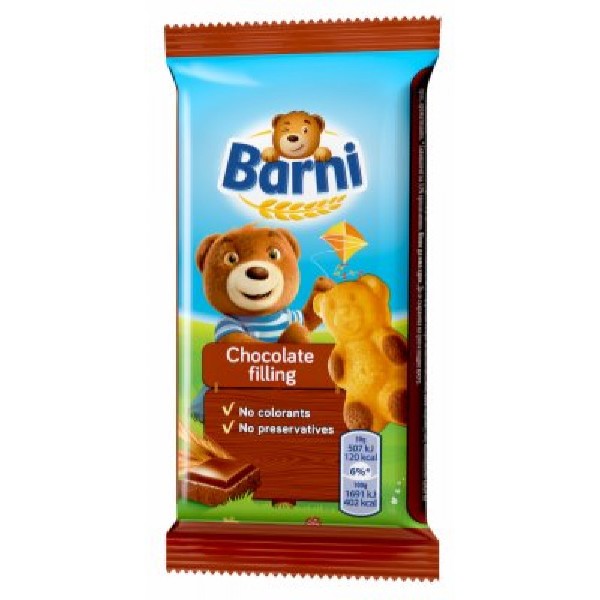 